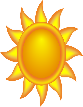 ASSEMBLEE GÉNÉRALE 1er juillet 2021******COMPOSITION DU CONSEIL D’ADMINISTRATIONLE BUREAU :Président Monsieur : SELLES Mohamed réélu à l’unanimitéVice Président : Madame KUNTZ Danielle réélue à l’unanimité Trésorier : Madame MAHIEUX Isabelle réélue à l’unanimitéSecrétaire : Madame CORDIER ISABELLE élue a l’unanimitéADMINISTRATEURSMadame DUMONT Maryse Madame SELLES Noria Monsieur MAYET François Monsieur DUMONT Claude Monsieur MAHIEUX Jean Claude Monsieur RUMIGNY Dominique Monsieur BARROCHE JEAN FRANCOIS élue a l’unanimitéMonsieur KUNTZ AlainMadame BARROCHE Nathalie                                                          Fait à MOISSELLES le 1er JUILLET 2021L’Association MOISSELLES Animation se compose de 13 Administrateurs…..                                          Réunion du 1ER JUILLET 2021ASSEMBLEE GENERALE JEUDI 1ER JUILLET 2021 a 20h30PROCES VERBAL 12 PERSONNES ÉTAIENT PRÉSENTES  - Après la signature de la feuille de présence.Le quorum étant atteint…..Monsieur SELLES fait un bilan moral en évoquant la crise sanitaire qui ne nous pas permis de faire nos manifestations en 2020..Il nous informe de la 3eme étape du confinement imaginée par le gouvernement en mai dernier… Malgré quelques ajustement lies au variant delta des allègements de contraintes sanitaires ont eu lieu par décret le 29 juin 2021…Le bilan de l’année 2020 a été présenté et validée par l’assemblée a l’unanimité …..Madame MAHIEUX : annonce une trésorerie positive. La séance se poursuit par  la réélection à l’unanimité de SELLES noria et RUMIGNY Dominique et l’élection de Nathalie Barroche jusqu’en 2025…Nous abordons ensuite les perspectives en 2021 et 2022.Cinq manifestations ont été retenues..Le loto le samedi 27 novembre 2021Une sortie au théâtre à définir début décembre 2021.Le salon toute collection le samedi 30 janvier 2022.Un weekend au Futuroscope le 21 et 22 mai 2022La séance est levée à 22h30.                                                                                                                MOISSELLES le 1er juillet 2021.                                                         Pour le bureau                                                         MR SELLES                                                                      A                                         Sous Préfecture de Sarcelles                                         1 Bld  F. Mitterrand                                          Bureau des Associations                                          SARCELLES  95200Veuillez trouver ci-joint les documents nécessaires pour le bon fonctionnement de l’Association en 2021.                                                              MOISSELLES le 1er juillet 2021…